GUÍA PARA ENTREVISTAS CON FAMILIAS QUE SE INCORPORAN AL CENTRO  
1. DATOS DEL ALUMNO/AApellidos: ......................................................  Nombre: ............................................................           Fecha y lugar de Nacimiento: ...........................................................     Edad:  ..........................Domicilio: C/ .......................................................  Localidad: .....................................................Teléfonos: ...................................................................................................................................Nombre de los padres/tutores:  .......................... y ......................... Nacionalidad:  .....................................Centro escolar actual:  .............................. Nivel/grupo: .........  Fecha de incorporación:      /      / Escolaridad anterior (en el país de procedencia y/o en España). Edad de la primera escolarización: ¿En qué centros ha estado escolarizado y cuánto tiempo?¿Asistió regularmente?       En caso negativo ¿Por qué?¿Cómo ha sido su rendimiento escolar?¿Recibió algún tipo de apoyo?¿Presentó algún problema dentro o fuera del colegio?¿Estaba integrado en su grupo clase y en su escuela? ¿Qué era lo que más le gustaba de su escuela anterior?        ¿Y lo que menos le gustaba?¿La familia tenía una relación colaboradora con la escuela anterior?2. DOCUMENTACIÓN ENTREGADA A LA FAMILIA ¿Están informados y entienden los aspectos básicos de la vida del centro? Calendario escolar y horario. Agenda escolar.Aspectos esenciales del Proyecto Educativo del Centro.Normativa de convivencia.Las características del proceso de “acogida” establecido por el centro:Periodo de evaluación inicial (dominios, tiempo, personas responsables de llevarlo a cabo...).Adscripción a aula (criterios).Tutor; papel del tutor. Si procede, alumnado tutor/ayudante.Tipos de apoyo y aula (aula de enlace, aula ordinaria, apoyos y refuerzos).Tipos de ayuda económicas, recursos de la comunidad o apoyos existentes y procedimientos para acceder a los mismos.Formas de participación de las familias en el centro (Consejo escolar, AMPA, otros espacios de colaboración)UNIDAD FAMILIARMiembros que componen la unidad familiar:Padre:Madre:Hijos:Otros familiares:Otras personas que comparten la vivienda:Nivel de estudios de los padres: Profesión/ocupaciones laborales en el país de procedencia y en la actualidad:Idiomas usados en la unidad familiar: ¿Conocen el idioma español?      Si no es así, ¿Lo están aprendiendo?Disponibilidad horaria de los padres para mantener contactos con el centro; modo de coordinación: teléfonos u otras fórmulas para contactar con la familia:“Proyecto migratorio” de la familia. (quedarse definitiva o temporalmente, previsión de reagrupamiento familiar, etc.)Estimación de la etapa de elaboración del duelo en el proceso migratorio:Padre.............. Madre............. Otros..............1ª) Predominan sentimientos de: dolor por lo abandonado o perdido, temor a lo desconocido, vivencias de soledad, carencia y desamparo. O, al contrario, minimiza la trascendencia del cambio o magnifica las ventajas.2ª) Predomina la nostalgia y la pena; reconoce los sentimientos antes disociados o negados por demasiado intolerables, y se hace más accesible a la incorporación de elementos de la nueva cultura. 3ª) Recuperación de la capacidad de hacer proyectos de futuro, sin que el pasado al que se aspira continuamente a volver, interfiera en la posibilidad de vivir plenamente el presente. Se ha realizado la elaboración del duelo, hasta donde es posible hacerlo, lo que facilita la integración de la cultura nativa con la cultura nueva, sin tener que renunciar a ninguna de ellas.Expectativas sobre la escolarización:Actitudes y expectativas de la familia sobre la escolarización de su hijo y la incorporación a una nueva cultura, tanto en lo positivo como en lo negativo. Valores y otros datos culturales que consideran muy importantes en la formación intelectual y moral de sus hijos:Cómo le está resultando el encuentro con el nuevo medio, colegio, compañeros, pautas culturales diferentes, etc. ¿Muestra desajuste?: apego exagerado, fobias, aislamiento, rechaza el colegio, dificultades para el aprendizaje, dificultades con sus compañeros, síntomas expresados con el cuerpo: inapetencia o voracidad, pesadillas, enuresis, encopresis, propensión a enfermedades o accidentes...Atención y tiempos que pueden dedicarle respecto a las tareas escolares, quién se encarga principalmente:¿Qué es lo que se le da mejor a su hijo/a? ¿En qué áreas puede tener mayor dificultad? ¿Qué le facilitaría en la escuela para aprender mejor? (tiene buena memoria fotográfica, auditiva, verbal..)?¿Cómo suele estudiar? (subraya, esquemas, apuntes..)¿Cómo se documenta, qué recursos utiliza? (libros, biblioteca, tecnología etc).Dinámica familiar:Atención y tiempos que pueden dedicarle los adultos a en el marco familiar. Rutina de la tarde (tiempo de estudio, descanso, comunicación en familia…)Responsabilidades y tareas que realiza el alumno dentro del hogar:¿Cómo definirías a tu hijo/a? ¿Qué virtudes/fortalezas tiene?Relaciones familiares: Relación entre los padresRelación madre e hijo/aRelación padre hijo/aRelación entre hermanosRelación con otros miembros de la unidad familiar¿Tiene relaciones de preferencia con alguno?¿Se lleva especialmente mal con alguno?¿Qué actividades de la vida diaria comparten toda la familia?¿Ha habido algún acontecimiento en la familia significativo?¿Quién le lleva al colegio?                         ¿Y le recoge?Recursos comunitarios:¿Tienen relación con familia extensa? ¿La familia tiene amigos / red de apoyo cercana?¿Facilitan que su hijo/a se relacione con iguales?Ocio familiar: ¿qué actividades les gusta realizar juntos? ¿Acude a actividades extraescolares? ¿Colaboráis como familia en alguna actividad voluntaria de vuestra localidad? ¿Os gustaría participar en la escuela en algún proyecto voluntario? (Si existen. Ej: Aprendizaje Servicio).Entrevista familiar adaptada del Grupo de Trabajo EOEP de Coslada curso 2003/2004 “Intervención Educativa con el Alumnado Inmigrante”.CentroTiempoAdaptación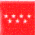 